LAS FUENTES MÁGICAS DE MONTJUICSon unes  Fuentes especiales en la plaza España de Barcelona, bajo el Castillo de Montjuic.  El señor Carles Buigas y Sans  diseñó estas Fuentes para la exposición universal de Barcelona. Trabajaron  3000 personas en hacerlas y tardaron un año en terminarlas. Se inauguraron  el día  19 de Mayo del 1929.¡Las fuentes son espectaculares! Dentro hay 2.600 litros de agua y en los años 80 incorporaron música.  También tienen luces de muchos colores, movimientos, música y acrobacias acuáticas.   Mezclando todos los elementos sale magia pura. Las fuentes mágicas están recomendadas si vienes a Barcelona. Cada año vienen aproximadamente 2,5 millones de visitantes a verlas.HORARI:Está abierto de mayo a setiembre, de jueves a domingo. La entrada es gratuita.El 24 de setiembre, día de la Mercè, aparte de las luces y la música añaden fuegos artificiales y el espectáculo es precioso.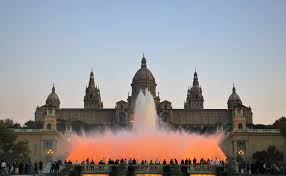 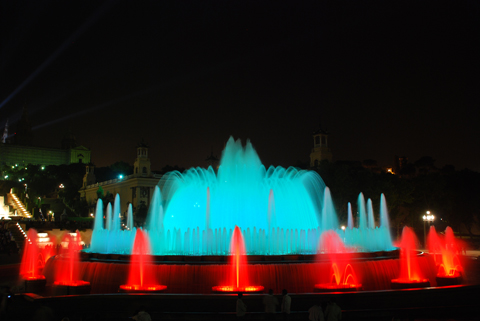 Sahite Boye 4t B Ismael Mendoza 4tB